Publicado en   el 20/05/2014 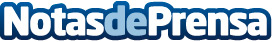 ESIC Málaga, presente en el Foro La Zagaleta 2014Datos de contacto:Nota de prensa publicada en: https://www.notasdeprensa.es/esic-malaga-presente-en-el-foro-la-zagaleta Categorias: http://www.notasdeprensa.es